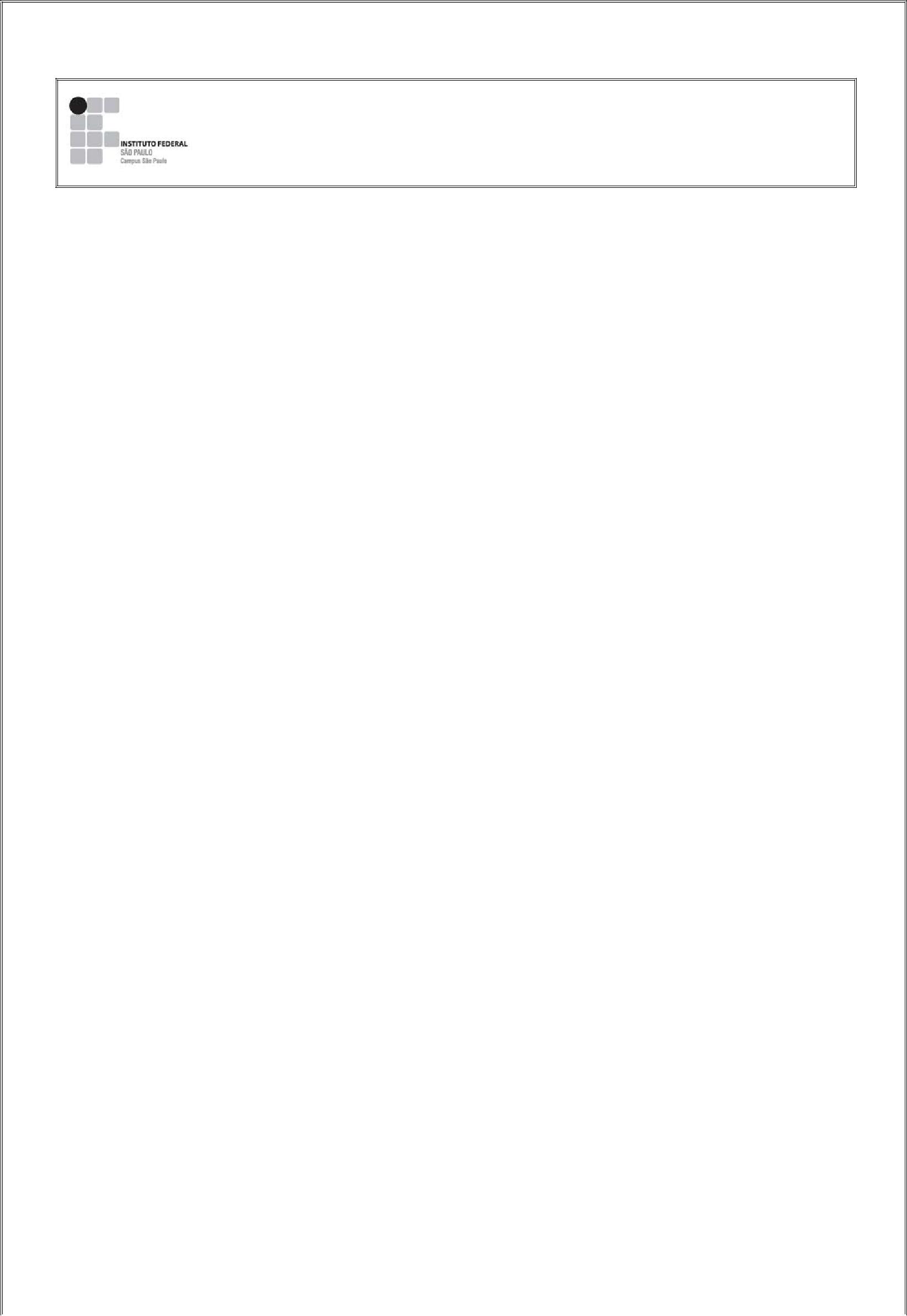 Instituto Federal de Educação, Ciência e Tecnologia de São PauloDiretoria Geral do Campus PiracicabaCoordenadoria de ExtensãoANEXO - VIIIMODELO DE DECLARAÇÃO DE PROPRIETÁRIODeclaramos, para os devidos fins, que (NOME COMPLETO, RG, CPF,) é proprietário desta empresa desde ____/____/____, exercendo a função de_________________________(cidade),______ de _______________de 20xx._______________________________________________Representante legal. (Nome completo e cargo)Carimbo e assinaturaANEXOS:Plano de Atividades de Estágio Cópia do Contrato Social da Empresa Cópia do cartão do CNPJ Comprovante de registro na prefeitura municipal Comprovante de recolhimento do Imposto Sobre Serviço Carnê de contribuição ao INSS 1. Declaração para Empresário, Sócio, Autônomo, etc.2. Papel timbrado da empresa com respectivo CNPJ.Conforme Art. 40º, Inciso-III, item “e”, do Regulamento de Estágio–Portaria 1.204, de 11/05/2011